										Příloha P.05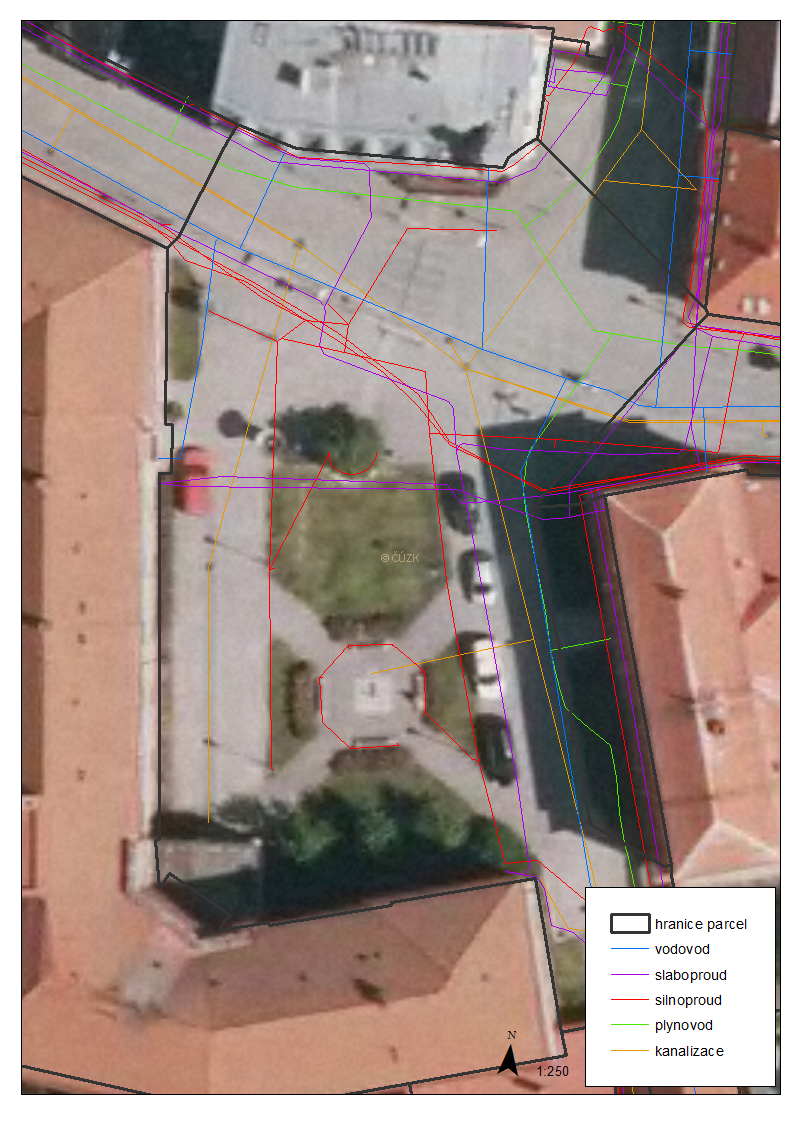 